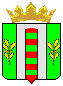   АДМИНИСТРАЦИЯ           ПОГРАНИЧНОГО МУНИЦИПАЛЬНОГО РАЙОНА         ПРИМОРСКОГО КРАЯ          ПОСТАНОВЛЕНИЕ_  24.01.2014___                                      п. Пограничный                                           №   33 О внесении изменений в Устав муниципального казенного общеобразовательного учреждения «Пограничная средняя общеобразовательная школа №1 Пограничного муниципального района»        В соответствии  со статьями 31 и 33 Федерального закона Российской Федерации от 08.05.2010 № 83-ФЗ «О внесении изменений в отдельные законодательные акты Российской Федерации в связи с совершенствованием правового положения государственных (муниципальных) учреждений», Федеральным Законом № 131 – ФЗ-1 от 06.10.2003 года «Об общих принципах организации местного самоуправления в Российской Федерации», Законом Российской Федерации от 29.12.2012 г. № 273 – ФЗ « Об образовании в Российской Федерации», Уставом Пограничного муниципального района, Постановлением администрации  Пограничного муниципального района от 29.11.2010 г. № 756 «О казенных и бюджетных учреждениях  Пограничного муниципального района», администрация Пограничного муниципального района      ПОСТАНОВЛЯЕТ:       1.Внести изменения в Устав муниципального казенного общеобразовательного учреждения «Пограничная средняя общеобразовательная школа №1 Пограничного муниципального района», утвержденный постановлением администрации Пограничного муниципального района от 05 октября 2011г. №632 «Об утверждении Устава муниципального казенного общеобразовательного учреждения «Пограничная средняя общеобразовательная школа №1 Пограничного муниципального района» в соответствии с приложением (прилагается).       2.Директору муниципального казенного общеобразовательного учреждения «Пограничная средняя общеобразовательная школа №1 Пограничного муниципального района» (Тихонова Н.В.) зарегистрировать внесенные изменения в регистрирующем органе.       3.Настоящее постановление опубликовать в газете «Вестник Приграничья» и разместить на сайте администрации Пограничного муниципального района.       4.Контроль за исполнением постановления возложить на начальника отдела народного образования администрации Пограничного муниципального района Н. Г. Панкову.И.о.главы муниципального района -  глава администрациимуниципального района                                                                                 К.И.Жевлаков                                                                    Н.В. Тихонова21-6-81    ПК №1 Администрации ПМР                   Приложение                                                                           к постановлению администрации                                                                                    Пограничного муниципального района                                                                                         от 24.01.2014г.                                    № 33                  Изменения,внесенные в Устав муниципального бюджетного общеобразовательного учреждения «Пограничная средняя общеобразовательная школа № 1 Пограничного муниципального района»,  утвержденный постановлением администрации Пограничного муниципального района от 05 октября 2011г. № 632п. Пограничный2014 год1.Пункт 1.1 Устава Муниципального казенного общеобразовательного учреждения «Пограничная средняя общеобразовательная школа № 1 Пограничного муниципального района» читать в следующей редакции:   1.1.  Муниципальное бюджетное общеобразовательное учреждение «Пограничная средняя общеобразовательная школа № 1 Пограничного муниципального района» (далее Учреждение) создано в соответствии с Постановлением Администрации Пограничного муниципального района № 834 от 24.12.2010 года.2. Пункт 1.2 Устава Муниципального казенного общеобразовательного учреждения «Пограничная средняя общеобразовательная школа № 1 Пограничного муниципального района» читать в следующей редакции:    1.2. Полное наименование Учреждения:Муниципальное бюджетное общеобразовательное учреждение «Пограничная средняя общеобразовательная школа № 1 Пограничного муниципального района».Сокращенное наименование Учреждения: МБОУ «ПСОШ № 1 Пограничного муниципального района».Организационно-правовая форма Учреждения: бюджетное учреждение; Тип  Учреждения: бюджетное муниципальное учреждение;Статус Учреждения: муниципальное образовательное учреждение;Вид образовательного учреждения: средняя общеобразовательная школа.3. Пункт 1.12 Устава Муниципального казенного общеобразовательного учреждения «Пограничная средняя общеобразовательная школа № 1 Пограничного муниципального района» читать в следующей редакции:   1.12. Учреждение является бюджетным, самостоятельно в соответствии с муниципальным заданием осуществляет деятельность, связанную с выполнением работ, оказанием услуг, относящихся к основным видам деятельности в пределах выделяемых учредителем субсидий. 4. Пункт 1.13 Устава Муниципального казенного общеобразовательного учреждения «Пограничная средняя общеобразовательная школа № 1 Пограничного муниципального района» читать в следующей редакции:   1.13. Учреждение осуществляет бюджетный учет в соответствии с нормативными актами Российской Федерации, формирует статистическую и бухгалтерскую отчетность, предоставляет сведения об имуществе, приобретенном за счет доходов, полученных от приносящей доходы деятельности, в соответствии с законодательством Российской Федерации.5. Пункт 2.1 Устава Муниципального казенного общеобразовательного учреждения «Пограничная средняя общеобразовательная школа № 1 Пограничного муниципального района» читать в следующей редакции:   2.1.Учреждение осуществляет деятельность, связанную с выполнением работ, оказанием услуг, относящихся к его основным видам деятельности согласно муниципальному заданию, установленному учредителем.    Финансовое обеспечение выполнения муниципального задания Учреждения осуществляется в виде субсидий из бюджета Приморского края и бюджета Пограничного муниципального района. Порядок формирования муниципального задания и порядок финансового обеспечения выполнения этого задания определяются Учредителем.    Учреждение вправе сверх установленного муниципального задания, а также в случаях, определенных федеральными законами, в пределах установленного муниципального задания выполнять работы, оказывать услуги, относящиеся к его основным видам деятельности, предусмотренным настоящим уставом для граждан и юридических лиц за плату и на одинаковых при оказании одних и тех же услуг условиях.6. Пункт 2.9 Устава Муниципального казенного общеобразовательного учреждения «Пограничная средняя общеобразовательная школа № 1 Пограничного муниципального района» читать в следующей редакции: 2.9.Учреждение может оказывать следующие дополнительные платные услуги:а)образовательные и развивающие:- изучение специальных дисциплин сверх часов и сверх программ, предусмотренных учебным планом;- репетиторство с обучающимися из других образовательных учреждений;- изучение иностранных языков;- обучение навыкам работы на компьютере;- организация кружков по обучению кройки и шитью, вязанию;- создание групп по адаптации и подготовке детей к обучению в школе ( школа раннего развития детей 5 – 6 лет);- создание групп продленного дня для обучающихся 1 – 4 классов ( педагогическое сопровождение обучающихся).б) образовательно – оздоровительные:- создание спортивных секций, групп по обучению и укреплению здоровья (гимнастика, аэробика, ритмика);- организация работы летнего оздоровительного лагеря с дневным пребыванием детей. Работа летнего оздоровительного лагеря регламентируется «Положением о летнем оздоровительном лагере с дневным пребыванием детей»;- организация платного питания для обучающихся 5 – 11 классов.в) прочие услуги:- сдача в аренду спортивного зала;- сдача в аренду школьного автобуса в выходные дни и дни школьных каникул.7. Пункт 2.10 Устава Муниципального казенного общеобразовательного учреждения «Пограничная средняя общеобразовательная школа № 1 Пограничного муниципального района» читать в следующей редакции:     2.10. Платные дополнительные образовательные услуги осуществляются за счет внебюджетных средств ( средств спонсоров, частных лиц, в том числе родителей ( законных представителей). Размер платы за оказание платных дополнительных образовательных услуг устанавливается по соглашению сторон. Доходы, полученные от деятельности по оказанию платных дополнительных образовательных услуг, поступают в самостоятельное распоряжение учреждения и распределяются согласно Положению о привлечении и использовании внебюджетных средств в соответствии с уставными целями. Оплата за предоставляемые платные дополнительные образовательные услуги проводится по квитанции через учреждения банков.     Учреждение обязано вести отдельный учет доходов и расходов по приносящей доходы деятельности.   Особенности налогообложения Учреждения устанавливаются налоговым законодательством Российской Федерации.   Вопросы, касающиеся платных дополнительных образовательных услуг, не урегулированные настоящим Уставом, регламентируются утвержденным Положением о платных дополнительных образовательных услугах.8. Главу 2 Устава Муниципального казенного общеобразовательного учреждения «Пограничная средняя общеобразовательная школа № 1 Пограничного муниципального района» дополнить пунктами 2.11., 2.12 и читать их в следующей редакции:   2.11. Для организации платных дополнительных образовательных услуг учреждение обязано:- изучить спрос в дополнительных образовательных услугах и определить контингент обучающихся;- создать условия для предоставления платных дополнительных образовательных услуг с учетом требований по охране и безопасности здоровья обучающихся;- установить порядок предоставления платных дополнительных образовательных услуг;- получить лицензию на те виды деятельности, которые будут организованы в учреждении, с учетом запросов обучающихся, соответствующей учебно – методической базы и наличия специалистов;- заключить договор с заказчиком на оказание платных дополнительных образовательных услуг, предусмотрев в нем характер оказываемых услуг, срок действия договора, размер и условия оплаты предоставляемых услуг, а также иные условия. Оплата за предоставляемые платные дополнительные образовательные услуги должна производиться только через учреждения банков;- на основании заключенных договоров издать приказ об организации и работе учреждения по оказанию платных дополнительных образовательных услуг, график работы, смету затрат на проведение платных дополнительных образовательных услуг, учебные планы и штаты.   2.12. Учреждение может заключать договор на организацию охраны жизни,  здоровья и имущества обучающихся с привлечением частных сторонних организаций.